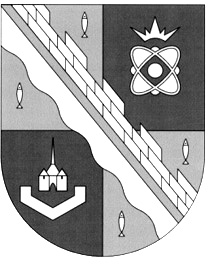 СОВЕТ ДЕПУТАТОВ МУНИЦИПАЛЬНОГО ОБРАЗОВАНИЯСОСНОВОБОРСКИЙ ГОРОДСКОЙ ОКРУГ ЛЕНИНГРАДСКОЙ ОБЛАСТИ(ЧЕТВЕРТЫЙ СОЗЫВ)Р Е Ш Е Н И Еот 24.11.2020 года  № 136Рассмотрев представленный проект, а также предложения администрации Сосновоборского городского округа, совет депутатов Сосновоборского городского округаР Е Ш И Л:1. Внести изменения в «Положение о Почетной грамоте совета депутатов муниципального образования Сосновоборский городской округ Ленинградской области», утвержденное решением совета депутатов от 07.08.2019 года № 103, Положения пунктами 5.1 – 5.4 в следующей редакции:«5.1. Ходатайства о награждении Почетной грамотой совета депутатов руководителей учреждений и организаций, подведомственных администрации городского округа, а также лиц замещающих штатные должности в администрации городского округа, подлежат рассмотрению советом депутатов только при наличии согласования награждения главой городского округа.5.2. Ходатайства о награждении Почетной грамотой совета депутатов работников учреждений и организаций, подведомственных администрации городского округа (кроме их руководителей), подлежат рассмотрению советом депутатов только при наличии согласования награждения руководителями данных учреждений и организаций.5.3. Ходатайства о награждении Почетной грамотой совета депутатов лиц замещающих штатные должности в аппарате совета депутатов городского округа, подлежат рассмотрению советом депутатов только при наличии согласования награждения председателем совета депутатов городского округа.5.4. Ходатайства о награждении Почетной грамотой совета депутатов лиц, замещающих штатные должности Контрольно-счетной палаты городского округа (кроме ее председателя), подлежат рассмотрению советом депутатов только при наличии согласования награждения председателем Контрольно-счетной палаты городского округа.»2. Настоящее решение вступает в силу со дня официального обнародования на сайте городской газеты «Маяк».3. Настоящее решение официально обнародовать на сайте городской газеты «Маяк».Председатель совета депутатовСосновоборского городского округа                                            В.Б. СадовскийГлава Сосновоборскогогородского округа                                                                            М.В. Воронков«О внесении изменений в «Положение о Почетной грамоте совета депутатов муниципального образования Сосновоборский городской округ Ленинградской области»